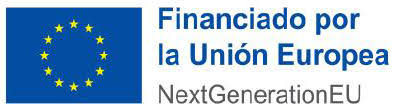 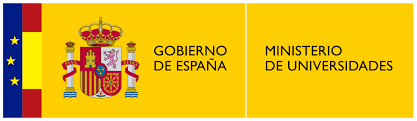 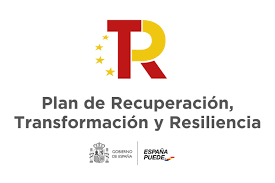 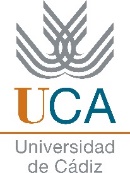 Firma del solicitante:SRA. VICERRECTORA DE POLÍTICA CIENTÍFICA Y TECNOLÓGICANIF/NIE/Pasaporte:Primer Apellido:Segundo apellido:Nombre:Nº solicitud:Nº solicitud:Nº solicitud:Nº solicitud:Modalidad:Modalidad:Modalidad:Modalidad:Expone:Expone:Expone:Expone:Solicita:Solicita:Solicita:Solicita: